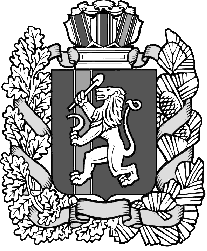           ШЕЛОМКОВСКИЙ  СЕЛЬСКИЙ СОВЕТ ДЕПУТАТОВДзержинского района Красноярского края РЕШЕНИЕ26.06.2017г                                     с.Шеломки                                      №14-42РОб утверждении  порядка ведения перечня видов муниципального контроля и органов местного самоуправленияадминистрации Шеломковского сельсовета,уполномоченных на их осуществлениеВ соответствии с Федеральным законом от 06.10.2003 № 131-ФЗ «Об общих принципах организации местного самоуправления в Российской Федерации», пунктом 1 части 2 статьи 6 Федерального закона от 26.12.2008 № 294-ФЗ «О защите прав юридических лиц и индивидуальных предпринимателей при осуществлении государственного контроля (надзора) и муниципального контроля», руководствуясь статьями 30, 30.1 Устава муниципального образования, Шеломковский сельский совет депутатов РЕШИЛ:1. Утвердить Порядок  ведения перечня видов муниципального контроля и органов местного самоуправления администрации Шеломковского сельсовета, уполномоченных на их осуществление согласно Приложению 2. Контроль за исполнением настоящего Решения возложить на специалиста 1-й категории Шеломковского сельсовета Самохину Елену Анатольевну.3. Решение вступает в силу в день, следующим за днем его официального опубликования (обнародования) в печатном издании Шеломковского сельсовета «Информационный вестник».Председатель Шеломковскогосельского Совета депутатов:                                               Г.Ю.Макарюк              Глава Шеломковского сельсовета:                                     С.В.ШестопаловПриложение 1 к решению Шеломковского сельского Совета депутатовот 26.06.2017 № 14-42р ПОРЯДОК ВЕДЕНИЯ ПЕРЕЧНЯ ВИДОВ МУНИЦИПАЛЬНОГО КОНТРОЛЯ И ОРГАНОВ МЕСТНОГО САМОУПРАВЛЕНИЯ АДМИНИСТРАЦИИ ШЕЛОМКОВСКОГО СЕЛЬСОВЕТА,УПОЛНОМОЧЕННЫХ НА ИХ ОСУЩЕСТВЛЕНИЕ	1. ОБЩИЕ ПОЛОЖЕНИЯ1.1. Порядок ведения перечня видов муниципального контроля и органов местного самоуправления администрации Шеломковского сельсовета, уполномоченных на их осуществление (далее – Порядок) разработан в соответствии с Федеральными законами от 06.10.2003 № 131-ФЗ «Об общих принципах организации местного самоуправления в Российской Федерации», от 26.12.2008 № 294-ФЗ «О защите прав юридических лиц и индивидуальных предпринимателей при осуществлении государственного контроля (надзора) и муниципального контроля», Уставом Шеломковского сельсовета.1.2. Порядок устанавливает процедуру ведения перечня видов муниципального контроля и органов местного самоуправления администрации Шеломковского сельсовета, уполномоченных на их осуществление (далее – Перечень).1.3. Для целей настоящего Порядка используются следующие понятия:Муниципальный контроль - деятельность органов местного самоуправления, уполномоченных в соответствии с федеральными законами на организацию и проведение на территории муниципального образования проверок соблюдения юридическими лицами, индивидуальными предпринимателями требований, установленных муниципальными правовыми актами, а также требований, установленных федеральными законами, законами субъектов Российской Федерации, в случаях, если соответствующие виды контроля относятся к вопросам местного значения.Перечень видов муниципального контроля - сводный перечень видов муниципального контроля, осуществляемого органами местного самоуправления муниципального образования.Уполномоченный орган - структурное подразделение, орган администрации муниципального образования, осуществляющий ведение Перечня видов муниципального контроля, уполномоченный администрацией муниципального образования.Ответственные лица - должностные лица, назначаемые руководителем администрации муниципального образования, органа администрации муниципального образования, осуществляющего муниципальный контроль, ответственными за осуществление муниципального контроля.2. ПОРЯДОК ВЕДЕНИЯ ПЕРЕЧНЯ ВИДОВ МУНИЦИПАЛЬНОГО КОНТРОЛЯ2.1.Формирование и ведение Перечня осуществляется администрацией Шеломковского сельсовета.2.2. В целях включения вида муниципального контроля в Перечень, ответственные лица структурных подразделений и органов администрации Шеломковского сельсовета, осуществляющих муниципальный контроль, формируют и представляют Уполномоченному органу сведения о муниципальном контроле в соответствии с приложением № 1 к Порядку.2.3. Документы, указанные в пункте 2.2, направляются в Уполномоченный орган в течение 5 рабочих дней со дня издания администрацией Шеломковского сельсовета правового акта, определившего орган местного самоуправления уполномоченным на осуществление муниципального контроля.2.4. Сведения о муниципальном контроле, включаемые в Перечень видов муниципального контроля, должны быть полными и достоверными.2.5. Уполномоченный орган формирует Перечень видов муниципального контроля по форме согласно приложению № 2 к Порядку.2.6. Перечень видов муниципального контроля утверждается постановлением администрации Шеломковского сельсовета.2.7. В случае возникновения обстоятельств, влекущих изменение сведений о муниципальном контроле, содержащихся в Перечне видов муниципального контроля, структурное подразделение или орган администрации Шеломковского сельсовета, осуществляющий муниципальный контроль, в течение 3 рабочих дней со дня возникновения таких обстоятельств, направляет в Уполномоченный орган документы, указанные в пункте 2.2, с учетом внесенных в них изменений.2.7. В случаях внесения изменений в Перечень видов муниципального контроля или необходимости внесения в утвержденный Перечень видов муниципального контроля нового вида муниципального контроля, Уполномоченный орган в течение 5 рабочих дней со дня поступления документов, указанных в  пунктах 2.2, 2.7, готовит проект постановления администрации Шеломковского сельсовета о внесении изменений в постановление администрации муниципального образования об утверждении Перечня видов муниципального контроля.3. ОТВЕТСТВЕННОСТЬ ЗА ВЕДЕНИЕ ПЕРЕЧНЯ ВИДОВМУНИЦИПАЛЬНОГО КОНТРОЛЯ3.1. Заместители руководителя администрации Шеломковского сельсовета по соответствующему отраслевому направлению, руководители и ответственные лица органов, осуществляющих муниципальный контроль, несут ответственность за своевременность предоставления (внесения изменений), а также достоверность сведений о муниципальном контроле, включенных в Перечень видов муниципального контроля.3.2. Уполномоченный орган несет ответственность за ведение и своевременное включение (внесение изменений) в Перечень видов муниципального контроля.Приложение № 1к Порядку ведения перечня видов муниципального контроля и органов местного самоуправления администрации Шеломковского сельсовета уполномоченных на их осуществлениеСВЕДЕНИЯ О МУНИЦИПАЛЬНОМ КОНТРОЛЕ«_______________________________________________»(наименование вида муниципального контроля)1. Наименование вида муниципального контроля.2. Наименование органа местного самоуправления, осуществляющего муниципальный контроль.3. Наименование и реквизиты нормативного правового акта, устанавливающего осуществление муниципального контроля.4. Реквизиты нормативного правового акта, определившего орган местного самоуправления уполномоченным на осуществление муниципального контроля.5. Адреса электронной почты, телефоны руководителей органов местного самоуправления, осуществляющих муниципальный контроль.6. Фамилии и должности лиц, ответственных за осуществление муниципального контроля.Приложение № 2к Порядку ведения перечня видов муниципального контроля и органов местного самоуправления администрации Шеломковского сельсовета, уполномоченных на их осуществлениеПереченьвидов муниципального контроля и органов местногосамоуправления администрации Шеломковского сельсовета, уполномоченных на их осуществлениеN п/пНаименование вида муниципального контроляНаименование структурного подразделения, органа администрации муниципального образования, осуществляющего муниципальный контрольНаименование и реквизиты нормативного правового акта, устанавливающего осуществление муниципального контроляРеквизиты нормативного правового акта, определившего орган местного самоуправления уполномоченным на осуществление муниципального контроля